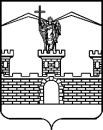 АДМИНИСТРАЦИЯ ЛАБИНСКОГО ГОРОДСКОГО ПОСЕЛЕНИЯЛАБИНСКОГО РАЙОНАП О С Т А Н О В Л Е Н И Еот 13.03.2019											     № 290г. ЛабинскОб утверждении дизайн – проектов общественных территорий, предлагаемых для рейтингового голосования по определению общественных территорий, подлежащих благоустройству в первоочередном порядке В соответствии с постановлением администрации Лабинского городского поселения Лабинского района от 1 марта 2019 года № 230 «О проведении голосования по проектам благоустройства общественных территорий Лабинского городского поселения Лабинского района, подлежащих в первоочередном порядке благоустройству в 2018 - 2022 годах в рамках реализации муниципальной программы «Формирование современной городской среды» на 2018-2022 годы», с постановлением администрации Лабинского городского поселения Лабинского района от 1 марта 2019 года «Об утверждении предварительного перечня общественных территорий, подлежащих благоустройству в первоочередном порядке в 2018 – 2022 годах»,                                       п о с т а н о в л я ю:1.	Утвердить дизайн – проекты общественных территорий для рейтингового голосования по определению общественных территорий, подлежащих благоустройству в первоочередном порядке:1)	дизайн-проект: «Зона отдыха по ул. Сочинская, 14» - проектировщик: «Архитектурное бюро «КВАРТАЛ»;2)	дизайн-проект: «Сквер по ул. Турчанинова между ул. Огородная и               ул. Красина» – проектировщик: «ООО «Проектная компания»;3)	дизайн-проект: «Зона отдыха в районе жилого дома по                                         ул. Светлая, 27» – проектировщик: «ООО «Проектная компания».2.	Отделу архитектуры, градостроительства и развития инфраструктуры администрации Лабинского городского поселения Лабинского района (Папилов) разместить дизайн – проекты на официальном сайте администрации Лабинского городского поселения Лабинского района http://www.labinsk-city.ru в разделе «Формирование комфортной городской среды», в пунктах для голосования, расположенных по адресам:1)	территориальная счетная комиссия № 1 по адресу: г. Лабинск,                            ул. Турчанинова, 65 (здание муниципального общеобразовательного автономного учреждения средней общеобразовательной школы № 7                          имени Александра Алексеевича Пономарева г. Лабинска муниципального образования Лабинский район (далее – МОАУ СОШ № 7);2)	территориальная счетная комиссия № 2 по адресу:                                              ул. 40 лет Октября, 121 (здание муниципального автономного учреждения дополнительного образования Центр творчества имени Д. Шервашидзе                       города Лабинска муниципального образования Лабинский район                             (далее - МАУ ДО ЦТ имени Д. Шервашидзе г. Лабинска);3)	территориальная счетная комиссия № 3 по адресу: г. Лабинск,                          ул. Красная, 100 (здание клуба «300 квартал»);4)	территориальная счетная комиссия № 4 по адресу: г. Лабинск,                          ул. К. Маркса, 176 (здание Городского Дома культуры);5)	территориальная счетная комиссия № 5 по адресу: г. Лабинск,                          ул. Центральная, 6 (здание муниципального бюджетного учреждения культуры Лабинского городского поселения Лабинского района «Мирненский Дом культуры»);6)	территориальная счетная комиссия № 6 по адресу: г. Лабинск,                          ул. Революционная, 358 (здание Лабинской районной организации Краснодарской краевой организации общероссийской общественной организации «Всероссийское общество инвалидов»);7)	территориальная счетная комиссия № 7 по адресу: г. Лабинск,                          ул. Коммунаров, 7/1 (здание муниципального общеобразовательного бюджетного учреждения средней общеобразовательной школы № 11 города Лабинска муниципального образования Лабинский район Краснодарского края»).3.	Отделу делопроизводства администрации (Переходько) настоящее постановление разместить на официальном сайте администрации Лабинского городского поселения Лабинского района http://www.labinsk-city.ru в информационно-телекоммуникационной сети «Интернет» и опубликовать на сайте «Лабинск-официальный» по адресу: http://лабинск-официальный.рф.4.	Контроль за выполнением настоящего постановления возложить на заместителя главы администрации Лабинского городского поселения Лабинского района (вопросы жилищно – коммунального хозяйства, чрезвычайных ситуаций и благоустройства) С.В. Шеремет. 5.	Настоящее постановление вступает в силу со дня его опубликования.Исполняющий обязанности главы администрацииЛабинского городского поселения					             П.В. Манаков